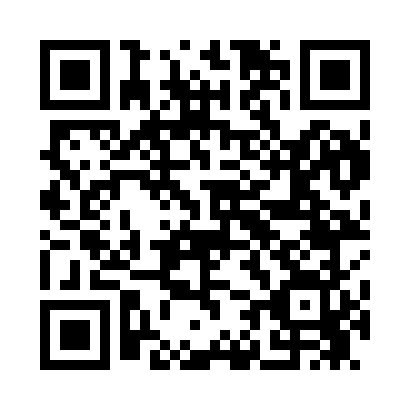 Prayer times for Red Level, Alabama, USAMon 1 Jul 2024 - Wed 31 Jul 2024High Latitude Method: Angle Based RulePrayer Calculation Method: Islamic Society of North AmericaAsar Calculation Method: ShafiPrayer times provided by https://www.salahtimes.comDateDayFajrSunriseDhuhrAsrMaghribIsha1Mon4:155:3712:464:297:559:172Tue4:155:3712:464:297:559:173Wed4:165:3812:464:297:559:174Thu4:165:3812:464:307:549:165Fri4:175:3912:474:307:549:166Sat4:185:3912:474:307:549:167Sun4:185:4012:474:307:549:158Mon4:195:4012:474:307:549:159Tue4:205:4112:474:307:539:1510Wed4:205:4112:474:317:539:1411Thu4:215:4212:484:317:539:1412Fri4:225:4312:484:317:539:1313Sat4:235:4312:484:317:529:1314Sun4:235:4412:484:317:529:1215Mon4:245:4412:484:317:519:1116Tue4:255:4512:484:317:519:1117Wed4:265:4612:484:317:509:1018Thu4:275:4612:484:317:509:0919Fri4:275:4712:484:317:499:0920Sat4:285:4812:484:317:499:0821Sun4:295:4812:484:317:489:0722Mon4:305:4912:484:317:489:0623Tue4:315:4912:484:317:479:0624Wed4:325:5012:484:317:469:0525Thu4:335:5112:484:317:469:0426Fri4:345:5112:484:317:459:0327Sat4:355:5212:484:317:449:0228Sun4:355:5312:484:317:449:0129Mon4:365:5412:484:317:439:0030Tue4:375:5412:484:317:428:5931Wed4:385:5512:484:317:418:58